           MÅNEDSPLAN – ELEFANTSTUEN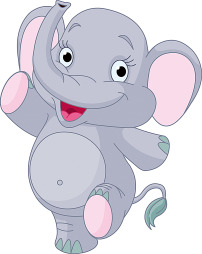  Februar 2024Med forbehold for ændringerUge 5Emne: GIRAFMan Tir    Ons  Tor   1/2Motorik  GirafklubFre   2/2LegetøjsdagUge 6Emne: Man 5/2På turTir   6/2KreaGirafklubOns  7/2Tor   8/2Motorik  GirafklubFre   9/2Fastelavn – vi slår katten af tøndenUge 7Emne:Man 12/2Tir   13/2VINTERFERIEOns  14/2STUERNETor   15/2ER SLÅET Fre   16/2SAMMENUge 8Emne: Man 19/2På turTir   20/2GirafklubOns  21/2Tor   22/2Motorik  GirafklubFre   23/2Legetøjsdag Uge 9Emne: Science i børnehøjdeMan 26/2På turTir   27//2Maddag!GirafklubOns  28/2Tor   29/2MotorikFre 